МУНИЦИПАЛЬНОЕ ОБРАЗОВАНИЕНОВОПОКРОВСКОЕ СЕЛЬСКОЕ ПОСЕЛЕНИЕСОВЕТ НОВОПОКРОВСКОГО СЕЛЬСКОГО ПОСЕЛЕНИЯ РЕШЕНИЕ 28.06.2019                                                                                                          № 61О внесении изменений в решение Совета Новопокровского сельского поселения от 29.11.2018 № 36  «О Правилах благоустройства территории Новопокровского сельского поселения»           В соответствии с Законом Томской области от 11 декабря 2018 года № 146-ОЗ «О внесении изменений в Закон Томской области «Об основах благоустройства территорий городов и других населенных пунктов Томской области, Уставом Новопокровского сельского поселения, в целях обеспечения и повышения комфортности условий проживания граждан, поддержания и улучшения санитарного и эстетического состояния территории населенных пунктов Новопокровского сельского поселения СОВЕТ НОВОПОКРОВСКОГО СЕЛЬСКОГО ПОСЕЛЕНИЯ РЕШИЛ:              1. Внести изменения в Правила благоустройства территории Новопокровского сельского поселения, утвержденные решением Совета Новопокровского сельского поселения от № 36 от 29.11.2018 1)  Пунк 1.6 дополнить следующими содержанием:- Границы прилегающей территории - местоположение прилегающей территории, установленное посредством определения координат характерных точек ее границ;
 внутренняя часть границ прилегающей территории - часть границ прилегающей территории, непосредственно примыкающая к границе здания, строения, сооружения, земельного участка, в отношении которого установлены границы прилегающей территории, то есть являющаяся их общей границей;внешняя часть границ прилегающей территории - часть границ прилегающей территории, не примыкающая непосредственно к зданию, строению, сооружению, земельному участку, в отношении которого установлены границы прилегающей территории, то есть не являющаяся их общей границей; площадь прилегающей территории - площадь геометрической фигуры, образованной проекцией границ прилегающей территории на горизонтальную плоскость;- Карта-схема прилегающей территории - карта со схематическим изображением границ прилегающей территории; - Порядок определения границ прилегающих территорий - границы прилегающих территорий, из территорий общего пользования, которые прилегают (то есть имеют общую границу) к зданию, строению сооружению, земельному участку в случае, если такой земельный участок образован, в зависимости от расположения зданий, строений сооружений, земельных участков в существующей застройке и до лотка (границы проезжей части автомобильной дороги). Максимальная и минимальная площадь прилегающей территории устанавливается дифференцированно для различных видов прилегающих территорий, а также в зависимости от расположения зданий, строений, сооружений, земельных участков в существующей застройке. Устанавливается минимальная площадь прилегающей территории на территории муниципального образования Новопокровского сельское поселение – 30 м2 (расстояние от собственника дома до дороги), а максимальная площадь прилегающей территории - 600 м2 (расстояние от собственника дома до дороги)  для собственников и (или) иных законных владельцев, участие в содержании которых предусмотрено настоящими Правилами.   В границах прилегающих территорий могут располагаться следующие территории общего пользования или их части:1) пешеходные коммуникации, в том числе тротуары, аллеи, дорожки, тропинки;2) палисадники, клумбы;3) за исключением дорог, проездов и других транспортных коммуникаций, парков, скверов, бульваров, береговых полос, а также иных территорий, содержание которых является обязанностью их правообладателя в соответствии с законодательством Российской Федерации.    Границы прилегающих территорий определяются с учетом следующих ограничений:1) в отношении каждого здания, строения, сооружения, земельного участка могут быть установлены границы только одной прилегающей территории, в том числе границы, имеющие один замкнутый контур или два непересекающихся замкнутых контура;2) установление общей прилегающей территории для двух и более зданий, строений, сооружений, земельных участков, за исключением случаев, когда здание, строение или сооружение, в том числе объект коммунальной инфраструктуры, обеспечивает исключительно функционирование другого здания, строения, сооружения, земельного участка, в отношении которого определяются границы прилегающей территории, не допускается;3) пересечение границ прилегающих территорий, за исключением случая установления общих смежных границ прилегающих территорий, не допускается;4) внутренняя часть границ прилегающей территории устанавливается по границе здания, строения, сооружения, земельного участка, в отношении которого определяются границы прилегающей территории;5) внешняя часть границ прилегающей территории не может выходить за пределы территорий общего пользования и устанавливается по границам земельных участков, образованных на таких территориях общего пользования, или по границам, закрепленным с использованием природных объектов (в том числе зеленым насаждениям) или объектов искусственного происхождения (дорожный и (или) тротуарный бордюр, иное подобное ограждение территории общего пользования), а также по возможности иметь смежные (общие) границы с другими прилегающими территориями (для исключения вклинивания, вкрапливания, изломанности границ, чересполосицы при определении границ прилегающих территорий и соответствующих территорий общего пользования, которые будут находиться за границами таких территорий).   Границы прилегающих территорий отображены на карте-схеме прилегающих территорий согласно приложению 3 к настоящим Правилам.5.Обнародовать настоящее решение в установленном Уставом Новопокровского сельского поселения порядке и разместить на официальном сайте органов местного самоуправления муниципального образования «Новопокровского сельское поселение» в сети Интернет .6. Настоящее решение вступает в силу со дня его официального обнародования.7. Контроль за исполнением настоящего решения возложить на контрольно-правовую комиссию Совета Новопокровского сельского поселения.Председатель Совета Новопокровского сельского поселения                                               Ж.В. Пенькова	    Глава Новопокровского сельского поселения                                    А.В.ИзотовПриложение № 1 к Правилам благоустройства территорииНовопокровского  сельского поселения Кожевниково района Томской областиКАРТА - СХЕМА ПРИЛЕГАЮЩИХ ТЕРРИТОРИЙ С.ДЕСЯТОВО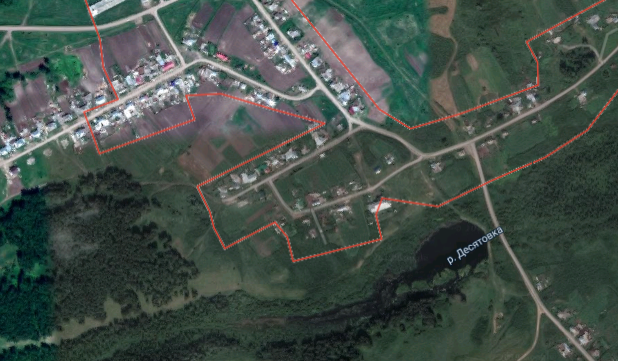 	условные обозначения: 	                        границы прилегающих территорий благоустройстваКАРТА - СХЕМА ПРИЛЕГАЮЩИХ ТЕРРИТОРИЙ Д.САФРОНОВКА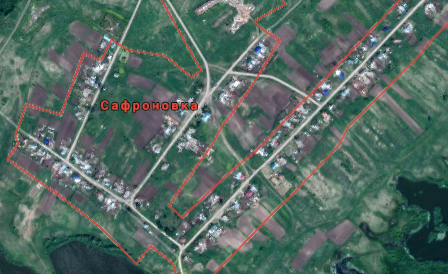 условные обозначения: 	                        границы прилегающих территорий благоустройстваКАРТА - СХЕМА ПРИЛЕГАЮЩИХ ТЕРРИТОРИЙ С.НОВОПОКРОВКА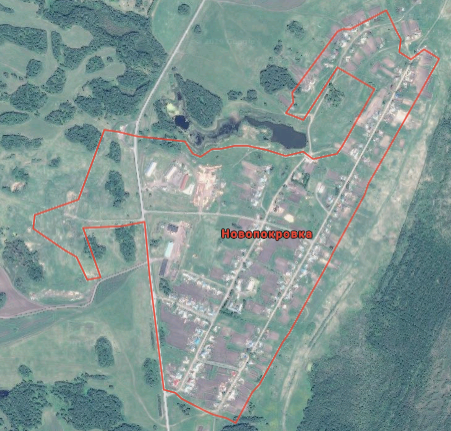 условные обозначения: 	                        границы прилегающих территорий благоустройстваКАРТА - СХЕМА ПРИЛЕГАЮЩИХ ТЕРРИТОРИЙ Д.АРКАДЬЕВО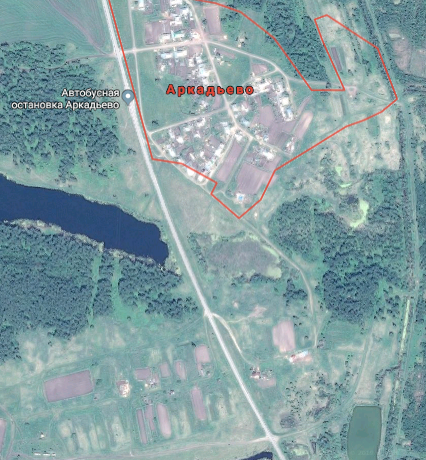 условные обозначения: 	                        границы прилегающих территорий благоустройства